K3 – DTento týden budeme procvičovat vznik samostatného Československa. Minule jste si o tom měli přečíst v učebnici a podívat se na videa o bitvě u Sborova a o vyhlášení Československého státu.K tomuto tématu mohu také doporučit dvoudílný film čs. televize Rašín nebo jeden z Příběhů 20. stol.https://www.ceskatelevize.cz/porady/12362103242-rasin/218512120150001-rasin-1-2/https://www.ceskatelevize.cz/porady/12362103242-rasin/218512120150002-rasin-2-2/https://www.ceskatelevize.cz/porady/10362011008-ceske-stoleti/21251212023-velike-bourani-1918/nebo také Dějiny udatného českého národahttps://www.ceskatelevize.cz/ivysilani/10177109865-dejiny-udatneho-ceskeho-naroda/211543116230094-prvni-odboj-legiehttps://www.ceskatelevize.cz/ivysilani/10177109865-dejiny-udatneho-ceskeho-naroda/211543116230095-vznik-ceskoslovenskaProcvičovat znalosti dějepisu lze také formou hry na stránce umimefakta.cz, zde např. 1. svět.válka, zkuste to, je to docela dobrýhttps://www.umimefakta.cz/rozhodovacka-prvni-svetova-1-uroven/14348Koho zajímá více problematika legií nebo války jako takové (asi spíš kluci, ale nechci být generově nekorektní  můžete se podívat na webové stránkyhttp://legie100.com/http://legie100.com/vzdelavani/stredni-skoly/nebo dokumenty ČThttps://www.ceskatelevize.cz/porady/11453833386-legie-100/dily/Tak něco snad z nabídky vyberete  Každý alespoň něco, nechám na vašem uvážení, jaký zvolíte level. To je úkol č. 1.A za úkol č.2 máte vyplnit přiložené pracovní listy, ten první mi poslat naskenovaný nebo vyfocený.Jsou na čtvrté a páté straně.A za úkol č. 3 se podívejte na Čtrnáct bodů prezidenta Wilsona z ledna 1918 (jsou na třetí straně) a schválně, jestli najdete bod, který umožnil vznik samostatného Československa a za který Masaryk čtyři roky loboval ve Švýcarsku, ve Francii, v Anglii, v USA. Doslova ho musel vydupat ze země. V Americe působil v podstatě jako neznámý čičmunda, který musel přesvědčit svět o existenci malých národů. Činil tak nedbaje ohrožení života vlastního, životů své ženy i svých dětí. Jak jistě víte, velmi mu v tom pomáhal Edvard Beneš a Milan Rastislav Štefánik. Na podporu našich požadavků vybudoval také čs. legie, protože když jsme jako Češi a Slováci něco chtěli, museli jsme se o to sami zasloužit a ukázat na čí straně ve válce jsme. Čili nebylo to jenom, co chceme my, ale v první řadě co uděláme pro to, aby válka skončila a vyhrála svoboda a demokracie. Bohužel do toho také vstoupili sovětští bolševici,  kteří měli úplně jinou představu o uspořádání poválečného světa a  svoji roli sehrál také špatně nastavený Versailleský mírový systém.kteří měli úplně jinou představu o uspořádání poválečného světa a  svoji roli sehrál také špatně nastavený Versailleský mírový systém.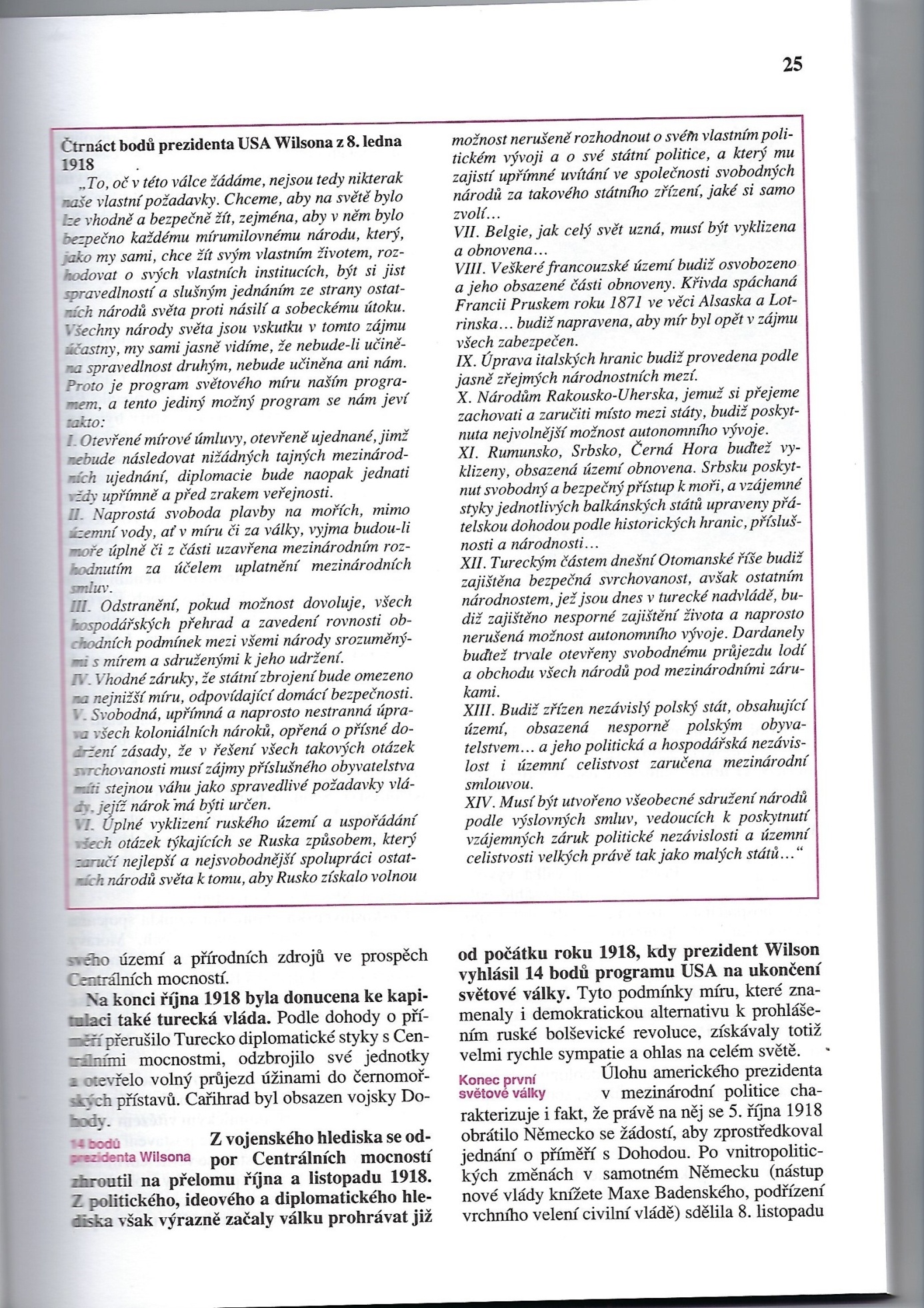 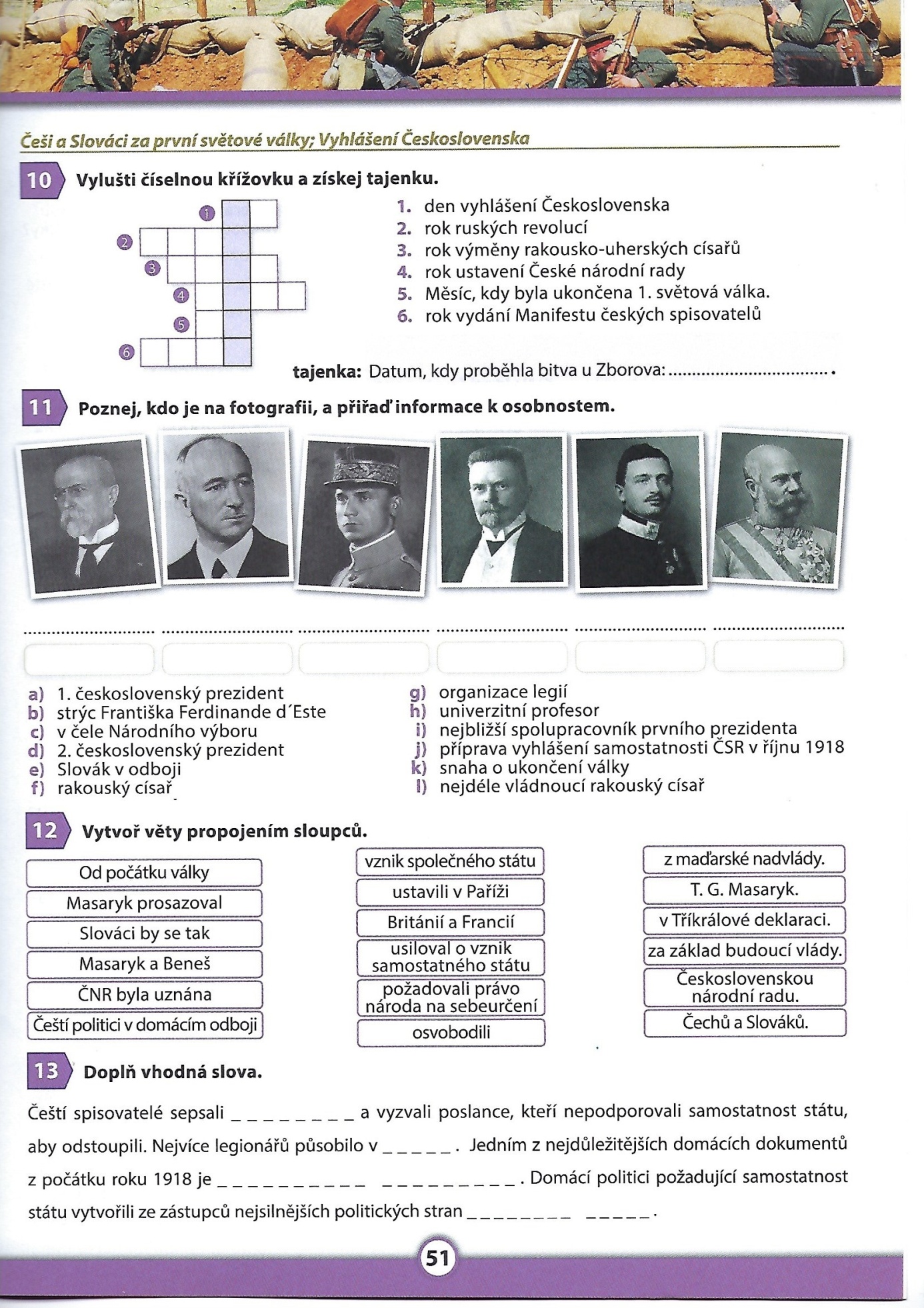 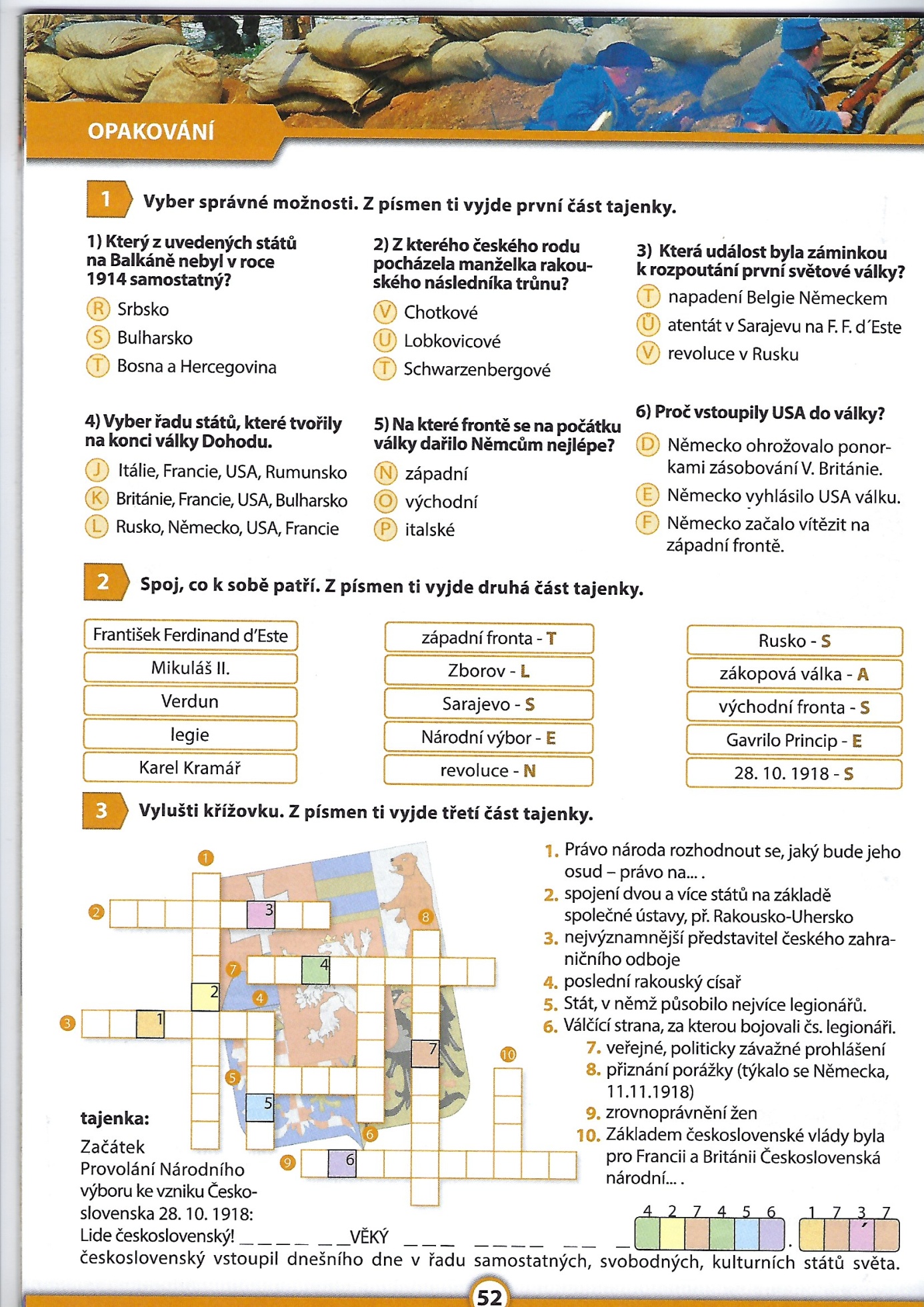 